Lesson 4: Positive Rational ExponentsLet’s use roots to write exponents that are fractions.4.1: Math Talk: Regrouping FractionsFind the value of each expression mentally.4.2: You Can Use Any Fraction As an ExponentUse exponent rules to explain why these expressions are equal to each other:Write  using radicals.Write  using radicals. Show your reasoning using exponent rules.4.3: Fractional Powers Are Just NumbersComplete the table as much as you can without using a calculator. (You should be able to fill in three spaces.)Plot the points that you filled in.
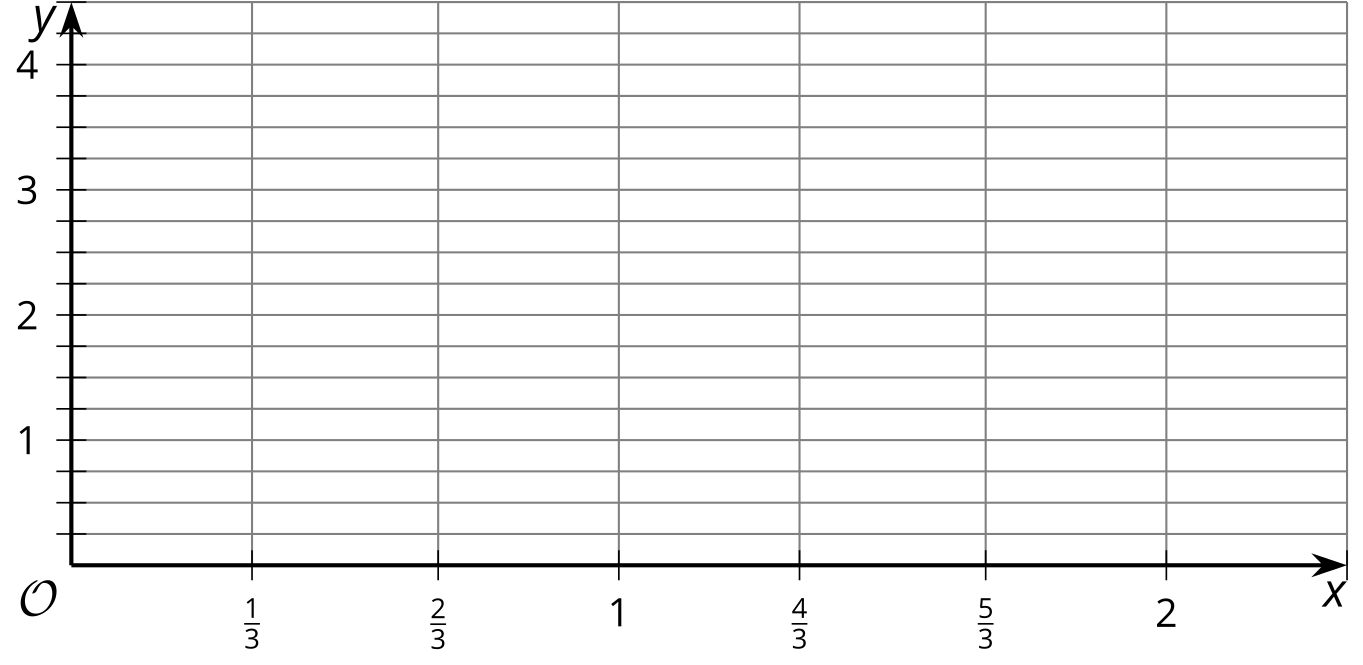 Connect the points as smoothly as you can.Use this graph of  to estimate the value of the other powers in the table, and write your estimates in the table.Let’s investigate :Write  using radical notation.What is ?Raise your estimate from the table of  to the third power. What should it be? How close did you get?Let’s investigate :Write  using radical notation.What is the value of ?Raise your estimate from the table of  to the third power. What should it be? How close did you get?Are you ready for more?Answer these questions using the fact that .Explain why  is very close to . Is it larger or smaller than ?Is it possible to write  exactly with a finite decimal expansion? Explain how you know.Lesson 4 SummaryUsing exponent rules, we know  is the same as  because . But what about ?Using exponent rules,which means thatSince , we could just write .Alternatively, we could express the fraction  as  instead. Using exponent rules, we getHere are more examples of exponents that are fractions and their equivalents: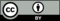 © CC BY 2019 by Illustrative Mathematics®012 (using exponents) (decimal approximation)012 (using exponents) (equivalent expression)1 or 5 or  or 25